Bracknell Bowling & Social Club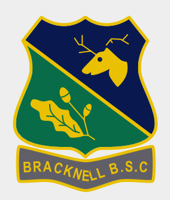 Men’s Bowling SectionAGM 3rd November 2020Meeting commenced 19:30Number in attendance 16The number in attendance did not complete a full quorum of 20 and so therefor a decision was made to complete a handover of committee members and positions as none were being opposed.It was also decided due to the extraordinary situation with Covid-19 to continue with the meeting to give members in attendance an overview of items being raised and to hear the treasurers report although no voting or decisions could be reached. Any items to be voted on will have to be completed at the earliest opportunity with a EGM.President 	Peter HawkinsSecretary 	Paul MelhuishTreasurer 	John BudworthApologiesSam Bushell, Robert Collins, Victor Hornblow, Rodney Janes, Roy Littlehales, Keith Sawdon, Craig Shaw, Bob ThompsonObituary’sNoneMinutes of last meeting 5th November 2019Peter was asked if the minutes of the 2019 AGM could be accepted as a true record. This was proposed by John Budworth, Seconded by David Easson.Matters arising from the last AGMLee Chamberlain highlighted that the Honour Boards update was still ongoing and in discussion with the management committee.Secretary’s Report (Paul Melhuish)Taken as read.Paul highlighted the extraordinary year we have had and captured the clubs year well.Paul was thanked for his hard work over the year and his time a secretary as he stepped down from this position.Treasurer’s Report (John Budworth)Taken as read.John Budworth reviewed the financial figures with those present which were dated the 16th of October, John explained about the monies due in from those that bowled this year and that he expected around another £700. He highlighted the extra donations from members including some that didn’t bowl which will go a long way to assist the club in these difficult times.John thanked the management club for the £2500 received from the £10,000 grant.John explained that Avonmore were continuing with the green maintenance and had moved to a monthly invoice. At the end of the year this could mean we are owed or indeed owe monies to Avonmore and so we need to keep an eye on finances and works done.John explained that we would not be receiving monies from the ladies section this year due to the fact they were unable to raise funds due to Covid-19.Terry Falcus wanted to clarify the difference in donations made from the management to the bowling section. John explained that as these monies do not come though the bowling section account they do no reflect in his report. A discussion was had and agreed they should be added in some format to give a true reflection.During the financial discussions the topic of the clubs historic constitution arose, Terry Falcus stated that Vera had approached the solicitors, the club safe was reviewed and there is no constitution.There was no Team Manager, Captain, KVL reports to be accepted.Election of Officers and CommitteeElection of OfficersPeter Hawkins completed his handover to Keith Colbourn as out going president and Peter was thanked for his 14 years as President and present with a canvas. Peter thanked everyone involved.Paul Melhuish was again thanked for his time as secretary before handing over to Lee Chamberlain.An appeal for Team Captain was made by the new president Keith Colbourn but at this time no one came forward, an appeal will go out again in 2021 when details of the bowling year maybe more certain with government guidelines and bowls England.Any other businessWhile no voting can take place a show of hands was in favour of the men’s and lady’s bowling sections coming together to discuss a possible merger of clubs. A EGM will be held ASAP with the men’s section to take a vote on this.  To clarify this is a vote to start discussions with a joint working party and see if a proposal can be reached to vote on a merger in the 2021 respective AGM’s.Terry Falcus raised the point of numbers needed for a quorum and can this be lowered.  Peter Hawkins stated this could only be done during an AGM, therefore will be a  further topic to vote on at the EGM.The green ditch is in need of repair and needs to be looked at asap once lockdown is lifted. John Budworth mentioned this may need to be limited repairs this season due to financial restrictions but a further long term solution is needed.Steve Sage is looking into this and has started looking at costings and quotes.Terry Falcus mentioned about costings of materials for repairs could be present to the management committee.Meeting Closed @ 20:55Signed………………………………………		Date…………………. Position		Nominee		Proposed		SecondedPresident		Keith Colbourn		Anton Windmill		Lee ChamberlainSecretary		Lee Chamberlain	Terry Falcus		Alastair WitherAssistant Secretary 	Terry Falcus		Lee Chamberlain	Keith SawdonTreasurer		John Budworth 		Lee Chamberlain	Keith SawdonFriendly Match 		Keith Sawdon		John Budworth		Lee ChamberlainSecretaryCaptain			VACANTVice Captains(2)	VACANT			VACANTCommittee 4 Required	Alastair Wither		John Budworth		Keith Sawdon			Nigel Rouse		Keith Sawdon		Alastair Wither			Steve Sage		Keith Colbourn		Alastair Wither			Terry Davies		Paul Melhuish		Keith Colbourn 